Kyoto University 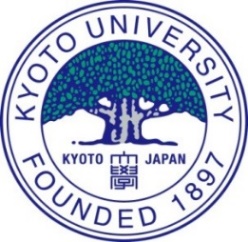 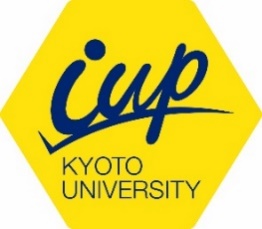 APPLICATION FOR KYOTO IUP*Applicants must ask their school to process this document.*Please note that this document must be prepared on school letterhead stationery. It must be produced by the school and signed by one of the following: a subject/homeroom teacher, the school principal/head, or a guidance/college counselor of the school that the applicant currently attends or most recently attended for secondary education. The completed document must be submitted directly by the school to the Kyoto iUP Admissions Office via registered mail.The form on the following two pages must be completed and sent by registered mail (e.g. EMS, UPS, DHL, or FedEx) to ensure its arrival at the Kyoto iUP Admissions Office (address below) between November 15 and December 28, 2018.Kyoto iUP Admissions OfficeKyoto UniversityYoshida International House Bldg. (B1), Yoshida South Campus,Yoshida Nihonmatsu Cho, Sakyo-ku, Kyoto 606-8501, JapanTEL:+81-(0)75-753-3331Thank you for your cooperation.Kyoto iUP Admissions OfficeEvaluation(FORM B) AY: Academic Year Date of issue:          /          /          Evaluator’s handwritten signature                                   Evaluator’s name in block letters                                                    Evaluator’s informationEvaluator’s informationName:Title:Name of school/institution:School address:　Work phone number:　EmailSubject/s taught by the evaluator (if applicable)Subject/s taught by the evaluator (if applicable)Subject/s taught to the applicant (if applicable)Subject/s taught to the applicant (if applicable)General information about the applicant General information about the applicant General information about the applicant Name of Kyoto iUP applicant:Date of birth:How long and in what capacity the evaluator has known the applicantHow long and in what capacity the evaluator has known the applicantRank of the applicant(Applicant’s rank in the grade)Rank of the applicant(Applicant’s rank in the grade)GPAGPAGPA type(Please give details: scale, weighted or unweighted, etc.)GPA type(Please give details: scale, weighted or unweighted, etc.)Please enter the following information about your school during the past three academic years. Please enter the following information about your school during the past three academic years. Please enter the following information about your school during the past three academic years. Please enter the following information about your school during the past three academic years. AY2015AY2016AY2017Number of graduatesNumber of students who go on to enroll in universities in other countries (*1)(*1) Please provide examples of such universities:Please evaluate the applicant in terms of academic ability, motivation, personal strengths, and interpersonal skills. Please provide any other information relevant to the evaluation.(Attach additional sheet/s if necessary.)